АДМИНИСТРАЦИЯСЕЛЬСКОГО ПОСЕЛЕНИЯ КРАСНЫЙ ЯРМУНИЦИПАЛЬНОГО РАЙОНА КРАСНОЯРСКИЙСАМАРСКОЙ ОБЛАСТИПОСТАНОВЛЕНИЕот 21.08.2020 года № 276Об ограничении движения транспортных средств по улице Советская и улице Промысловая    с. Красный Яр.    	 В связи с проведением 01.09.2020 г. с 10 ч. 00 мин. на Центральной Площади с. Красный Яр мероприятия, посвященного «Дню знаний» в целях соблюдения безопасности дорожного движения, постановляю:                                                На период подготовки и проведения мероприятия с 08 ч. 00 мин. до окончания мероприятия, перекрыть движение транспортных средств по ул. Советская, от Центральной площади с. Красный Яр до д. 42 ул. Советская, перекресток ул. Советской и ул. Промысловая с. Красный Яр.  Опубликовать настоящее Постановление в газете «Красноярские Новости» и разместить в сети Интернет на официальном сайте: http//kryarposelenie.ru.   Настоящее постановление вступает в силу с момента официального опубликования. Глава сельского поселения Красный Ярмуниципального района КрасноярскийСамарской области                                                                             А.Г. Бушов    Исп. Демченков   8(84657) 2-21-59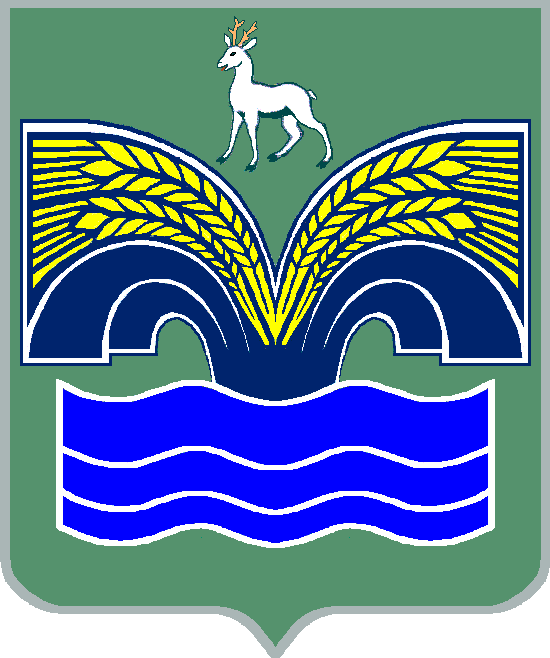 